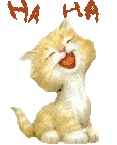 S'il te plaît, maman, je voudrais une petite sœur. " " Mais, chérie, papa ne veut pas maintenant. " " On n'a qu'à lui faire la surprise... "                                (Doriane 6 ans) Quand j'explique à Adam que les vaches donnent le lait et la viande, il demande : Et les frites aussi ? "                                 (Pierre 3 ans) Guillaume dit à son Papa : " Papa, quand je vais être grand, je veux te ressembler,  mais avec des muscles."                                (Guillaume 3 ansMaman :Va te laver les dents, elles sont sales. "Jérémy : " Mais je ne mange que des choses propres ! "                                  (Jérémy 4 ans)